Сотрудники Госавтоинспекции проводят профилактическую акцию «Летние каникулы» Сотрудники Госавтоинспекции ОМВД России по Усть-Катавскому городскому округу проводят профилактическую акцию «Летние каникулы» в период с 17 мая по 14 июня 2021 года. Совместно с педагогическим составом образовательных организаций будет проведён комплекс мероприятий, нацеленных на профилактику детского дорожно-транспортного травматизма в период окончания учебного года и начала летних каникул. За 4 месяца текущего года в Челябинской области зарегистрировано 104 дорожно-транспортных происшествия с участием несовершеннолетних, в которых 1 ребенок погиб и 112 получили ранения. Командир отделения дорожно-патрульной службы ГИБДД Отдела МВД России по Усть-Катавскому городскому округу старший лейтенант полиции Сергей Кувайцев обращается к родителям с просьбой ежедневно напоминать детям Правила дорожного движения, контролировать их время препровождение на улице, по возможности сопровождать несовершеннолетних при переходе дороги. Уважаемые водители транспортных средств! Будьте предельно внимательны, когда на проезжей части дети! Вблизи детских образовательных и досуговых учреждений, снижайте скорость, чтобы успеть среагировать, если ребенок неожиданно выбежит на дорогу. Обращайте внимание на транспортные средства, движущиеся по правой полосе, притормаживайте, если они остановились. Возможно, Вам из-за них невидно пешехода маленького роста. Неукоснительно соблюдайте правила безопасной перевозки детей в транспортных средствах. Берегите детей!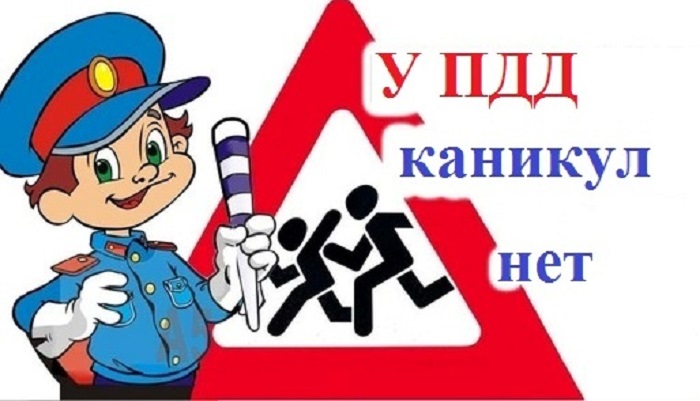 